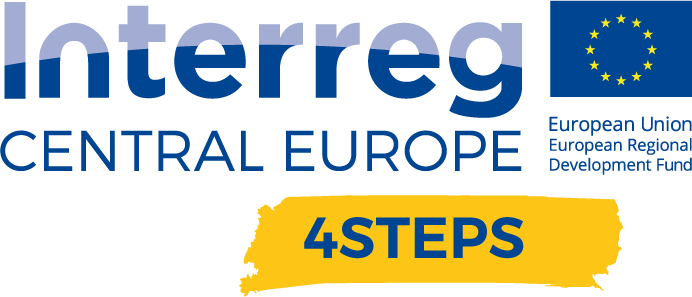 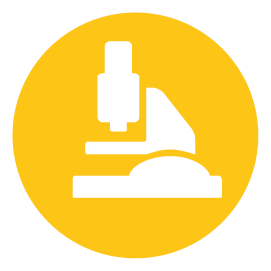 Name of the event, implementing date and placeOn - line Workshop Digital skills for allDate: 18.5.2021Place: On-line, Zoom Number and types of participants/target groupsTotal sum of participants: 12The participants belong to the following target groups:Research and education: 3Companies: 5Business support organizations: 4Topics tackled and links to deliverables, outputsDigital skills for all The workshop was focused on developing digital skills to enable all citizens to be active in our digital society within the context of I4.0. We focused on intergenerational knowledge transfer, mentorship and the meaning of digitalization for the society. Two presenters (Tina Kastelic and Ines Gergorić) demonstrated how digital skills are vital for the challenges of our time. A lifelong learning perspective, including knowledge transfer was the main focus of the workshop.Training topics:- Mentoring as a way of acquiring competencies in the age of digitalization and in the transition in industry 4.0- 4 phases of the mentoring process - important tasks of the mentor in each phase- Numerous roles of the mentor and their characteristics- Challenges of distance mentoring for the transition to Industry 4.0Expected effects and follow upDue to current circumstances (COVID-19) digital skills are more important than ever. Trainings are intended to acquire knowledge in the field of intergenerational knowledge transfer in between different age groups, which is also associated with the creation of effective systems of mentoring, crucial for the transition to Industry 4.0. Participants were introduced to the needed competencies for digitization. The attendees had a chance to share their experiences with this new reality and had a chance to think about changing the way of operating in the digital age. Annexes: e.g. agenda of the event, pictures, media coverage web- links etcEvent Invitation (PDF)Presenter’s PPT (PDF)  Pictures (print screens of the event) -2xReport – Digital skills for allVersion 15/2021